ЗНАКОМИМ РЕБЁНКА С ПРИЗНАКАМИ ЗИМЫ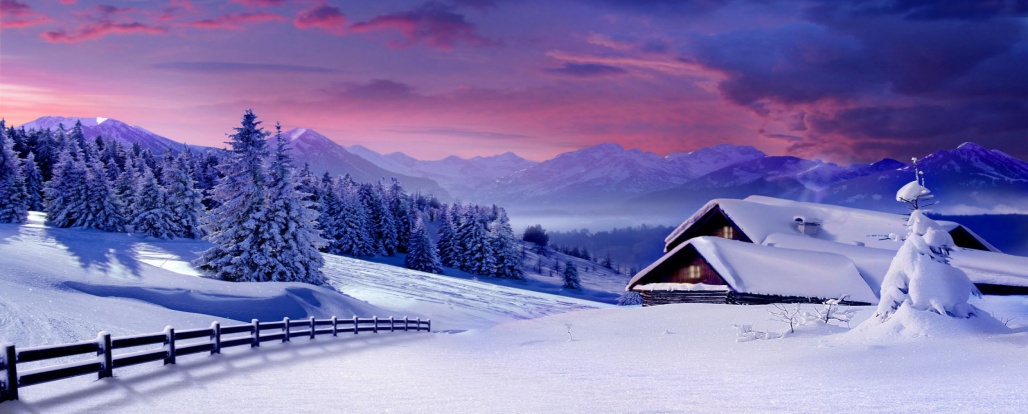 Во время совместной прогулки  можно побеседовать с ребёнком о наступившей зиме. Обратить внимание на  зимние изменения в природе: стало холодно, за ночь лужи замёрзли и покрылись льдом, часто идёт снег, деревья покрылись снегом.Предложить ребенку послушать, а затем повторить рассказ о зиме. Наступила зима. Кругом лежит снег. На реках лед. На улице мороз. Все вокруг белое.Гимнастика  для рук  «Снег»Как на горке снег, снег, (показывать руками «горку»)Снег, снег, снег, снег. (Двигать руками, перебирая пальцами)И под горкой снег, снег, (показывать руками «под горкой»)Снег, снег, снег, снег. (Двигать руками, перебирая пальцами)А под снегом спит медведь. (Сначала ладошки под щечку, а потом изобразить ушки)Тише, тише, не шуметь! (пальчик ко рту, грозить пальчиком)Расскажи, что можно увидеть зимой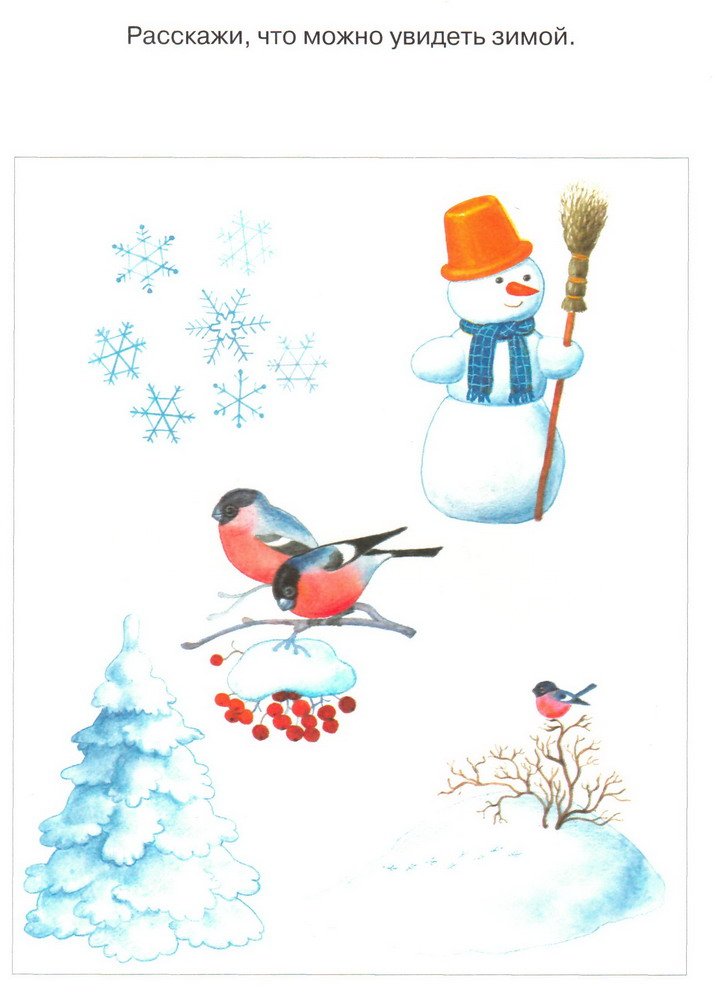 В зимние каникулы наладить с ребёнком дружественный контакт и вспомнить своё детство!	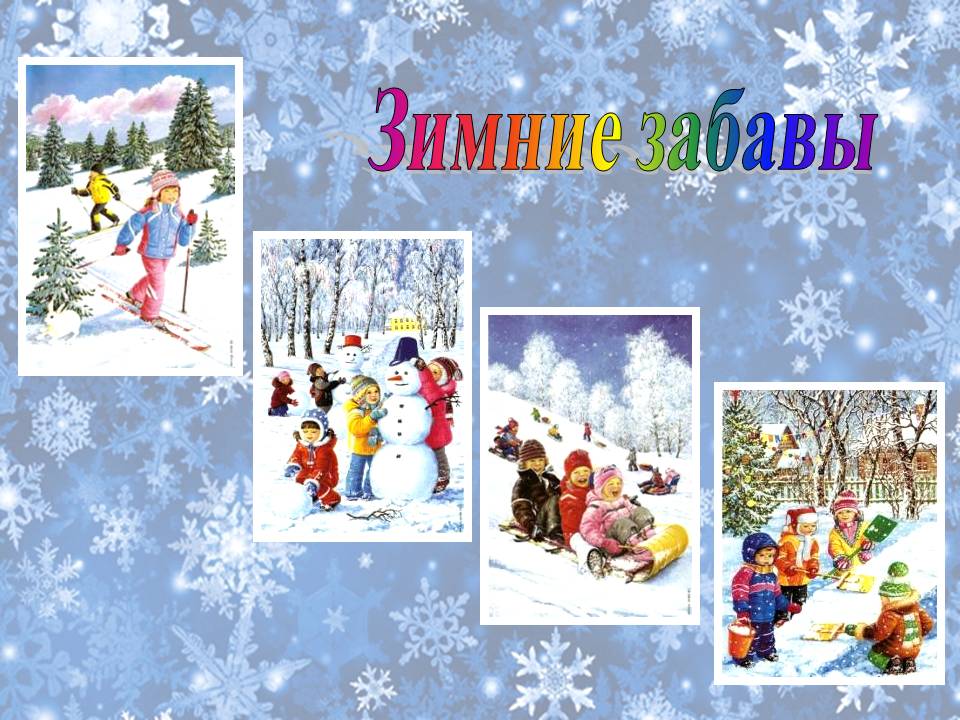 Обведи снеговиков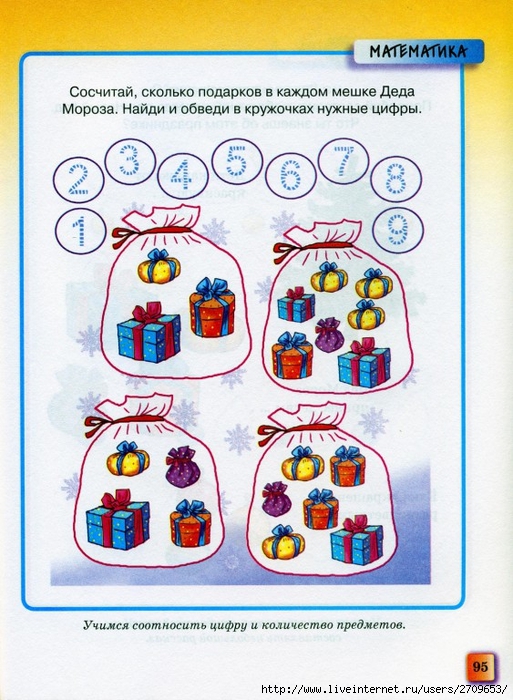 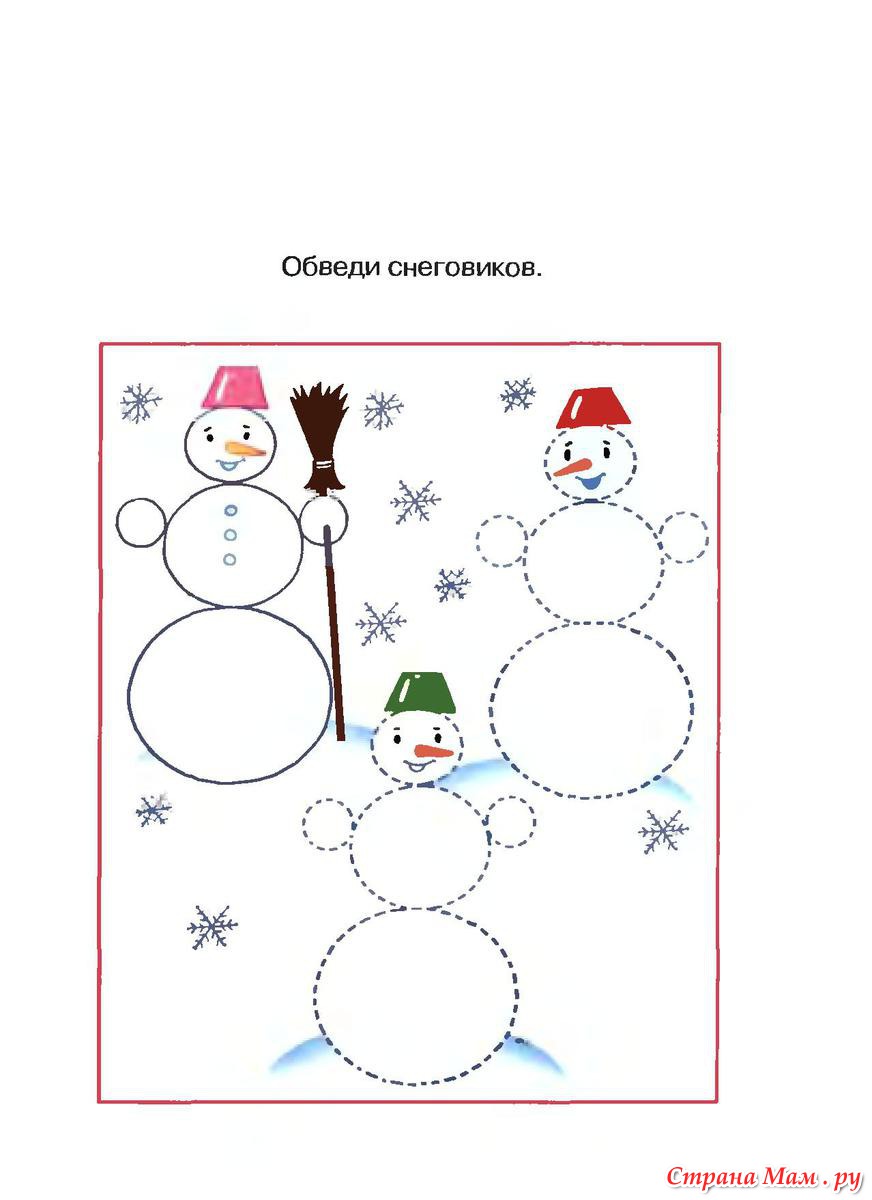 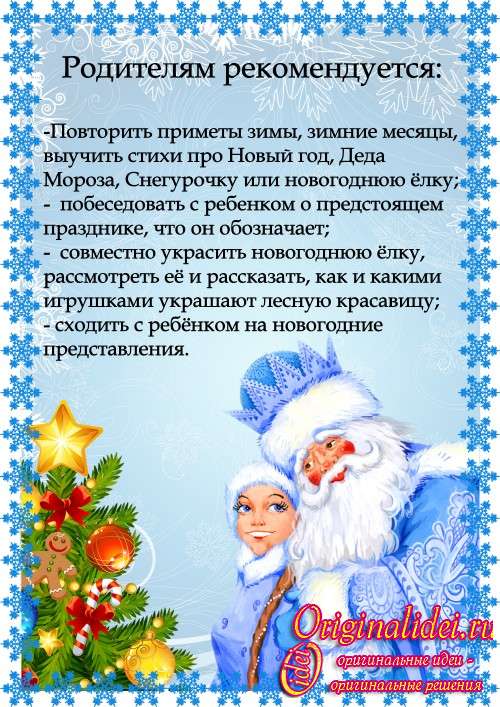 